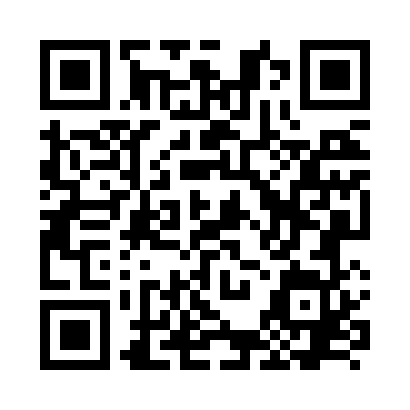 Prayer times for Anderlingen, GermanyWed 1 May 2024 - Fri 31 May 2024High Latitude Method: Angle Based RulePrayer Calculation Method: Muslim World LeagueAsar Calculation Method: ShafiPrayer times provided by https://www.salahtimes.comDateDayFajrSunriseDhuhrAsrMaghribIsha1Wed3:075:481:205:258:5311:242Thu3:065:461:205:258:5511:253Fri3:065:441:205:268:5611:264Sat3:055:421:205:278:5811:275Sun3:045:401:195:289:0011:276Mon3:035:381:195:289:0211:287Tue3:025:361:195:299:0311:298Wed3:025:341:195:309:0511:299Thu3:015:321:195:309:0711:3010Fri3:005:311:195:319:0911:3111Sat2:595:291:195:329:1011:3212Sun2:595:271:195:329:1211:3213Mon2:585:251:195:339:1411:3314Tue2:575:241:195:349:1511:3415Wed2:575:221:195:349:1711:3416Thu2:565:211:195:359:1911:3517Fri2:555:191:195:369:2011:3618Sat2:555:181:195:369:2211:3719Sun2:545:161:195:379:2311:3720Mon2:545:151:195:389:2511:3821Tue2:535:131:195:389:2611:3922Wed2:535:121:205:399:2811:3923Thu2:525:111:205:399:2911:4024Fri2:525:091:205:409:3111:4125Sat2:515:081:205:409:3211:4126Sun2:515:071:205:419:3411:4227Mon2:515:061:205:429:3511:4328Tue2:505:051:205:429:3611:4329Wed2:505:041:205:439:3711:4430Thu2:505:031:205:439:3911:4531Fri2:495:021:215:449:4011:45